Vyhledej a spoj stejné ptáčky tužkou nebo fixem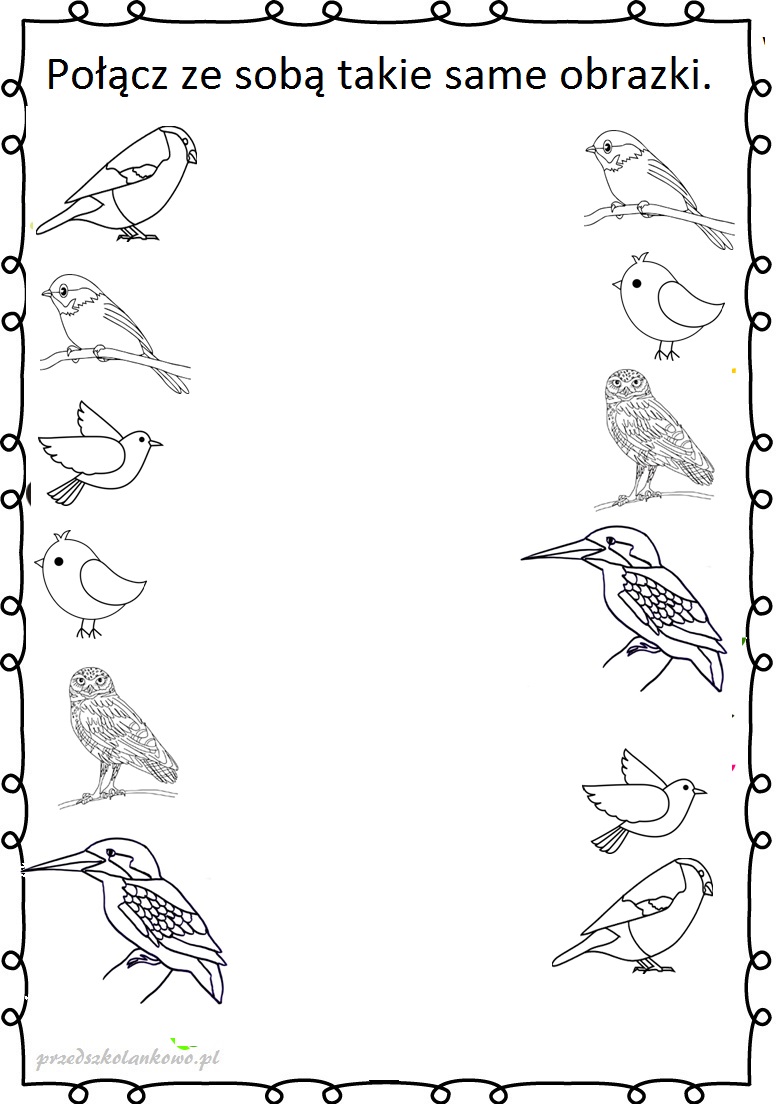 